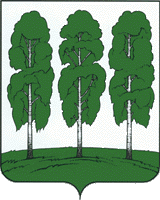 АДМИНИСТРАЦИЯ БЕРЕЗОВСКОГО РАЙОНАХАНТЫ-МАНСИЙСКОГО АВТОНОМНОГО ОКРУГА - ЮГРЫПОСТАНОВЛЕНИЕот  05.04.2024 	 № 271пгт. БерезовоО внесении изменений в постановление администрации Березовского района от 14 ноября 2019 года № 1334 «Об утверждении административного регламента предоставления муниципальной услуги «Выдача разрешения на вступление в брак несовершеннолетним лицам»В целях приведения нормативного правового акта администрации Березовского района в соответствие с действующим законодательством:1. Внести в приложение к постановлению администрации Березовского района от 14 ноября 2019 года № 1334 «Об утверждении административного регламента предоставления муниципальной услуги «Выдача разрешения на вступление в брак несовершеннолетним лицам» следующие изменения:1.1. абзац восьмой подпункта 1.3.1 пункта 1.3 раздела I признать утратившим силу;1.2. абзац третий подпункта 1.3.4 пункта 1.3 раздела I изложить в   следующей редакции: «Для получения информации по вопросам предоставления муниципальной услуги посредством Единого портала заявителям необходимо использовать адреса в информационно-телекоммуникационной сети «Интернет», указанные в подпункте 1.3.1 пункта 1.3 настоящего регламента.»;1.3. в абзаце первом подпункта 1.3.5 пункта 1.3 раздела I слова «Едином и региональном порталах» заменить словами «Едином портале»;1.4. в абзаце третьем подпункта 1.3.7 пункта 1.3 раздела I слова «Едином и региональном порталах» заменить словами «Едином портале»;1.5. в подпункте 1.3.8 пункта 1.3 раздела I слова «Едином и региональном порталах» заменить словами «Едином портале»;1.6. в подпункте 2 пункта 2.5 раздела II слова «Едином и региональном порталах» заменить словами «Едином портале»;1.7. в абзаце пятом подпункта 2.6.2 пункта 2.6 раздела II слова «Едином и региональном порталах» заменить словами «Едином портале»;1.8. в абзацах втором, третьем подпункта 2.6.6 пункта 2.6 раздела II слова «Едином и региональном порталах» заменить словами «Едином портале»;1.9. в абзаце третьем подпункта 2.15.1 пункта 2.15 раздела II слова «Единого и регионального порталов» заменить словами «Единого портала»;1.10. в абзаце пятом подпункта 2.15.1 пункта 2.15 раздела II слова «Едином и региональном порталах» заменить словами «Едином портале»;1.11. в абзаце втором подпункта 2.16.1 пункта 2.16 раздела II слова «Единого и регионального порталов» заменить словами «Единого портала»;1.12. в абзаце четвертом подпункта 2.16.1 пункта 2.16 раздела II слова «Единого и регионального порталов» заменить словами «Единого портала»;1.13. в пункте 5.3 раздела V слова «Едином и региональном порталах» заменить словами «Едином портале».2. Опубликовать настоящее постановление в газете «Жизнь Югры» и разместить на официальном веб-сайте органов местного самоуправления Березовского района.3. Настоящее постановление вступает в силу после его официального опубликования.И.о. главы района                                                                            И.В. Чечеткина